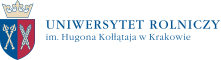 Kraków, dnia ……………Zgłaszający:Imię i nazwisko: …………………………………Stanowisko:   ……………………………………Jednostka zatrudniająca  ………………………..Adres e-mail: ……………………………………Telefon: …………………………………………								Rzecznik AkademickiUniwersytetu Rolniczego 	
im. Hugona Kołłątaja w KrakowieOPIS SPRAWYOCZEKIWANIA OSOBY ZGŁASZAJĄCEJ WOBEC RZECZNIKA AKADEMICKIEGOUPOWAŻNIENIEUpoważniam Rzecznika Akademickiego do następujących działań:								………………………………..								Podpis osoby zgłaszającej